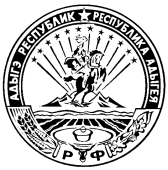 МИНИСТЕРСТВО ФИНАНСОВ РЕСПУБЛИКИ АДЫГЕЯП Р И К А З   от  _________                                                                                     № ____г. МайкопО внесении изменений в план  реализации основных  мероприятий государственнойпрограммы Республики Адыгея «Управление государственными финансами» на 2014-2021 годына 2019 год и на плановый период 2020 и 2021 годов	В соответствии с постановлениями Кабинета Министров Республики Адыгея от 13 февраля 2019 года № 34 и 9 августа 2019 года № 191 «О внесении изменений в государственную программу Республики Адыгея «Управление государственными финансами» на 2014-2021 годы» и Порядком принятия решений о разработке государственных программ Республики Адыгея, их формирования и реализации, проведения оценки эффективности реализации государственных программ Республики Адыгея и ее критерии, утвержденным постановлением Кабинета Министров Республики Адыгея от 21 июня 2019 года № 146,                                  п р и к а з ы в а ю: 	Внести  в план реализации основных мероприятий государственной программы Республики Адыгея «Управление государственными финансами» на 2014-2021 годы» на 2019 год и на плановый период 2020 и 2021 годов, утвержденный приказом Министерства финансов Республики Адыгея от 25 января 2019 года № 13-А «Об утверждении плана реализации основных мероприятий государственной программы Республики Адыгея «Управление государственными финансами» на 2014-2021 годы  на 2019 год и на плановый период 2020 и 2021 годов», следующие изменения:строку	заменить строкойстрокузаменить строкойстрокизаменить строкамистрокузаменить строкойстрокизаменить строкамистрокизаменить строкамистрокузаменить строкойстрокизаменить строкамистрокизаменить строками Министр                                                                                              Д.З. Долев Всего1584059,81707257,62102309,6Министерство финансов Республики Адыгея1577137,01707257,62102309,6Государственное казенное учреждение Республики Адыгея «Централизованная бухгалтерия»6922,87213,57474,7Всего1795512,71707257,62102309,6Министерство финансов Республики Адыгея1776736,91700044,12094834,9Государственное казенное учреждение Республики Адыгея «Централизованная бухгалтерия»8249,57213,57474,7Местный бюджет10526,30,000,00Подпрограмма 2.Управление государственным долгом Республики АдыгеяМинистерство финансов Республики Адыгея200428,6150000,0150000,0Подпрограмма 2.Управление государственным долгом Республики АдыгеяМинистерство финансов Республики Адыгея197463,6148948,0148114,0Основное мероприятие 2.3.Обслуживание государственного долга Республики АдыгеяМинистерство финансов Республики Адыгеяв течение 2019 года200000,0150000,0150000,0Мероприятие 2.3.1.Осуществление платежей, связанных с обслуживанием и погашением долговых обязательств Республики Адыгея, в соответствии с принятыми обязательствами и графиками погашения долговых обязательств Республики Адыгея, составленными в соответствии с условиями договоровМинистерство финансов Республики Адыгеяв течение 2019 года200000,0150000,0150000,0Основное мероприятие 2.4.Повышение эффективности управления государственным долгом Республики АдыгеяМинистерство финансов Республики Адыгеяв течение 2019 года428,60,00,0Мероприятие 2.4.1.Присвоение и поддержание кредитных рейтингов Республики Адыгея и выпуск государственных ценных бумаг Республики АдыгеяМинистерство финансов Республики Адыгеяв течение 2019 года428,60,00,0Основное мероприятие 2.3.Обслуживание государственного долга Республики АдыгеяМинистерство финансов Республики Адыгеяв течение 2019 года196855,0148528,0147934,0Мероприятие 2.3.1.Осуществление платежей, связанных с обслуживанием и погашением долговых обязательств Республики Адыгея, в соответствии с принятыми обязательствами и графиками погашения долговых обязательств Республики Адыгея, составленными в соответствии с условиями договоровМинистерство финансов Республики Адыгеяв течение 2019 года196855,0148528,0147934,0Основное мероприятие 2.4.Повышение эффективности управления государственным долгом Республики АдыгеяМинистерство финансов Республики Адыгеяв течение 2019 года608,6420,0180,0Мероприятие 2.4.1.Присвоение и поддержание кредитных рейтингов Республики Адыгея и выпуск государственных ценных бумаг Республики АдыгеяМинистерство финансов Республики Адыгеяв течение 2019 года608,6420,0180,0Подпрограмма 3.Совершенствование системы межбюджетных отношений и содействие повышению уровня бюджетной обеспеченности муниципальных образованийМинистерство финансов Республики Адыгея1326682,41126682,41126682,4Подпрограмма 3.Совершенствование системы межбюджетных отношений и содействие повышению уровня бюджетной обеспеченности муниципальных образованийВсего1537208,71126682,41126682,4Подпрограмма 3.Совершенствование системы межбюджетных отношений и содействие повышению уровня бюджетной обеспеченности муниципальных образованийМинистерство финансов Республики Адыгея1526682,41126682,41126682,4Подпрограмма 3.Совершенствование системы межбюджетных отношений и содействие повышению уровня бюджетной обеспеченности муниципальных образованийМестный бюджет10526,30,00,0Основное мероприятие 3.3.Поддержка мер по обеспечению сбалансированности местных бюджетовМинистерство финансов Республики Адыгеяв течение 2019 года0,00,00,0Мероприятие 3.3.1.Перечисление дотаций бюджетам муниципальных районов (городских округов) на поддержку мер по обеспечению сбалансированности бюджетовМинистерство финансов Республики Адыгеяв течение 2019 года, (ежеквартально)0,00,00,0Основное мероприятие 3.3.Поддержка мер по обеспечению сбалансированности местных бюджетовМинистерство финансов Республики Адыгеяв течение 2019 года200000,00,00,0Мероприятие 3.3.1.Перечисление дотаций бюджетам муниципальных районов (городских округов) на поддержку мер по обеспечению сбалансированности бюджетовМинистерство финансов Республики Адыгеяв течение 2019 года, (ежеквартально)200000,00,00,0Основное мероприятие 3.7. Частичная компенсация расходов на повышение оплаты труда работников бюджетной сферыМинистерство финансов Республики Адыгеяв течение 2019 года200000,0 0,00,0Мероприятие 3.7.1. Перечисление субсидии местным бюджетам на частичную компенсацию расходов на повышение оплаты труда работников бюджетной сферыМинистерство финансов Республики Адыгеяв течение 2019 года200000,0 0,00,0Основное мероприятие 3.7. Частичная компенсация расходов на повышение оплаты труда работников бюджетной сферыВсегов течение 2019 года210526,30,00,0Основное мероприятие 3.7. Частичная компенсация расходов на повышение оплаты труда работников бюджетной сферыМинистерство финансов Республики Адыгеяв течение 2019 года200000,0 0,00,0Основное мероприятие 3.7. Частичная компенсация расходов на повышение оплаты труда работников бюджетной сферыместный бюджетв течение 2019 года10526,30,00,0Мероприятие 3.7.1. Перечисление субсидии местным бюджетам на частичную компенсацию расходов на повышение оплаты труда работников бюджетной сферыВсегов течение 2019 года210526,30,00,0Мероприятие 3.7.1. Перечисление субсидии местным бюджетам на частичную компенсацию расходов на повышение оплаты труда работников бюджетной сферыМинистерство финансов Республики Адыгеяв течение 2019 года200000,0 0,00,0Мероприятие 3.7.1. Перечисление субсидии местным бюджетам на частичную компенсацию расходов на повышение оплаты труда работников бюджетной сферыМестный бюджет10526,30,00,0Подпрограмма 4. Повышение эффективности управления государственными финансами Республики АдыгеяМинистерство финансов Республики Адыгея9061,59061,59061,5Подпрограмма 4. Повышение эффективности управления государственными финансами Республики АдыгеяМинистерство финансов Республики Адыгея12026,510113,510947,5Основное мероприятие 4.3. Развитие автоматизированных информационных систем управления государственными финансами Республики АдыгеяМинистерство финансов Республики Адыгеяв течение 2019 года9061,59061,59061,5Мероприятие 4.3.1. Автоматизация процессов формирования и исполнения бюджета Республики Адыгея, а также сбора и формирования консолидированной отчетностиМинистерство финансов Республики Адыгеяв течение 2019 года9061,59061,59061,5Основное мероприятие 4.3. Развитие автоматизированных информационных систем управления государственными финансами Республики АдыгеяМинистерство финансов Республики Адыгеяв течение 2019 года12026,510113,510947,5Мероприятие 4.3.1. Автоматизация процессов формирования и исполнения бюджета Республики Адыгея, а также сбора и формирования консолидированной отчетностиМинистерство финансов Республики Адыгеяв течение 2019 года12026,510113,510947,5Подпрограмма 5.  Обеспечение реализации государственной программы Республики Адыгея «Управление государственными финансами» на 2014 - 2021 годыВсего47887,349921,851744,7Подпрограмма 5.  Обеспечение реализации государственной программы Республики Адыгея «Управление государственными финансами» на 2014 - 2021 годыМинистерство финансов Республики Адыгея40964,542708,344270,0Подпрограмма 5.  Обеспечение реализации государственной программы Республики Адыгея «Управление государственными финансами» на 2014 - 2021 годыГосударственное казенное учреждение Республики Адыгея «Централизованная бухгалтерия»6922,87213,57474,7Основное мероприятие 5.1. Обеспечение деятельности и выполнение функций Министерства финансов Республики АдыгеяМинистерство финансов Республики Адыгеяв течение 2019 года40964,542708,344270,0Основное мероприятие 5.2. Обеспечение бюджетных полномочий государственного казенного учреждения Республики Адыгея «Централизованная бухгалтерия»Государственное казенное учреждение Республики Адыгея «Централизованная бухгалтерия»в течение 2019 года6922,87213,57474,7Подпрограмма 5.  Обеспечение реализации государственной программы Республики Адыгея «Управление государственными финансами» на 2014 - 2021 годыВсего48813,949921,851744,7Подпрограмма 5.  Обеспечение реализации государственной программы Республики Адыгея «Управление государственными финансами» на 2014 - 2021 годыМинистерство финансов Республики Адыгея40564,442708,344270,0Подпрограмма 5.  Обеспечение реализации государственной программы Республики Адыгея «Управление государственными финансами» на 2014 - 2021 годыГосударственное казенное учреждение Республики Адыгея «Централизованная бухгалтерия»8249,57213,57474,7Основное мероприятие 5.1. Обеспечение деятельности и выполнение функций Министерства финансов Республики АдыгеяМинистерство финансов Республики Адыгеяв течение 2019 года40564,442708,344270,0Основное мероприятие 5.2. Обеспечение бюджетных полномочий государственного казенного учреждения Республики Адыгея «Централизованная бухгалтерия»Государственное казенное учреждение Республики Адыгея «Централизованная бухгалтерия»в течение 2019 года8249,57213,57474,7